Правила поводження з вибухонебезпечними предметамиЗнайти «небезпечну іграшку» можна практично скрізь: у лісі, в окопі, на полі, на власному городі й навіть на вулицях міста. І якщо вибухові пристрої серійного зразка легко розпізнати за зовнішнім виглядом і діяти відповідно до ситуації, то саморобні вибухівки, що можуть з’явитися на вулицях міст і селищ, визначити набагато складніше. Під вибухонебезпечними предметами слід розуміти будь-які пристрої, засоби, підозрілі предмети, які здатні за певних умов (або при дії на них) вибухати.При виявленні вибухонебезпечного пристрою: 1. Негайно повідомте в  чергові служби органів внутрішніх справ, ДСНС.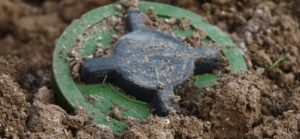 2. Не підходьте до предмета, не торкайтеся та не пересувайте його, не допускайте до знахідки інших людей.3. Припиніть усі види робіт у районі виявлення вибухонебезпечного предмета.4. Не користуйтеся засобами радіозв’язку, мобільними телефонами (вони можуть спровокувати вибух).5. Дочекайтеся прибуття фахівців, укажіть місце знахідки та повідомте час її виявлення.Пам’ятайте! Одна з основних причин нещасних випадків при виявленні вибухових пристроїв – грубе порушення елементарних правил безпеки.У випадку, коли в будинку знайдено вибуховий пристрій і Вас евакуюють: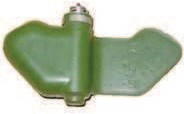 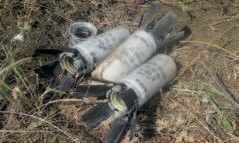 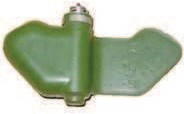 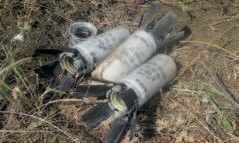 - одягніть щось із довгими рукавами, щільні брюки та взуття на товстій підошві, що може захистити від осколків скла;- візьміть документи (паспорт, свідоцтво про народження дітей та інші необхідні), гроші;- під час евакуації слідуйте маршрутом, указаним органами, які проводять евакуацію: не намагайтеся «зрізати» шлях, тому що деякі райони або зони можуть бути закриті для пересування;- тримайтеся подалі від ліній енергопостачання, що впали.Якщо Ваш будинок (квартира)                                     опинилися поблизу епіцентру вибуху:- обережно обійдіть усі приміщення, щоб перевірити чи немає витоків води, газу, спалахів і т. п.;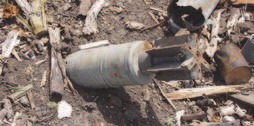 - у темряві в жодному разі не запалюйте сірники або свічки, а користуйтеся ліхтариком;- негайно вимкніть усі електроприлади, перекрийте газ, воду;- з безпечного місця зателефонуйте рідним і близьким,  стисло повідомте про своє місцезнаходження, самопочуття;- перевірте, чи потрібна ваша  допомога сусідам.Якщо ви опинилися поблизу вибуху, стримайте свою цікавість і не намагайтеся наблизитися до епіцентру, щоб подивитись або допомогти рятівникам. Найкраще, що ви можете зробити, – залишити небезпечне місце. 